Publicado en Madrid el 21/08/2020 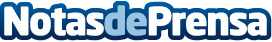 El Grupo DISA adquiere la energética portuguesa PRIOEl operador español amplía su presencia en este país con 247 estaciones de servicio, 190 puntos de recarga eléctrica, una instalación de almacenamiento y una fábrica de biodiéselDatos de contacto:Ana Prieto 628802246 Nota de prensa publicada en: https://www.notasdeprensa.es/el-grupo-disa-adquiere-la-energetica Categorias: Internacional Comunicación Otras Industrias http://www.notasdeprensa.es